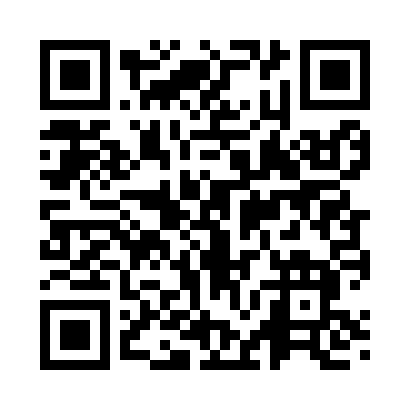 Prayer times for Wymberly, Georgia, USAMon 1 Jul 2024 - Wed 31 Jul 2024High Latitude Method: Angle Based RulePrayer Calculation Method: Islamic Society of North AmericaAsar Calculation Method: ShafiPrayer times provided by https://www.salahtimes.comDateDayFajrSunriseDhuhrAsrMaghribIsha1Mon5:026:221:285:098:349:552Tue5:026:231:285:098:349:553Wed5:036:231:295:098:349:544Thu5:036:231:295:098:349:545Fri5:046:241:295:098:349:546Sat5:046:241:295:108:349:547Sun5:056:251:295:108:349:538Mon5:066:251:295:108:339:539Tue5:066:261:305:108:339:5310Wed5:076:261:305:108:339:5211Thu5:086:271:305:108:339:5212Fri5:086:281:305:118:329:5113Sat5:096:281:305:118:329:5114Sun5:106:291:305:118:319:5015Mon5:116:291:305:118:319:5016Tue5:116:301:305:118:319:4917Wed5:126:301:305:118:309:4818Thu5:136:311:315:118:309:4819Fri5:146:321:315:118:299:4720Sat5:156:321:315:118:299:4621Sun5:156:331:315:118:289:4622Mon5:166:341:315:118:289:4523Tue5:176:341:315:118:279:4424Wed5:186:351:315:118:269:4325Thu5:196:351:315:118:269:4226Fri5:206:361:315:118:259:4127Sat5:216:371:315:118:249:4128Sun5:216:371:315:118:249:4029Mon5:226:381:315:118:239:3930Tue5:236:391:315:118:229:3831Wed5:246:391:315:118:219:37